О создании муниципальной межведомственнойрабочей группы по внедрению персонифицированногофинансирования дополнительного образованияв Яльчикском районеОсновываясь на региональный проект «Успех каждого ребенка», утвержденный, Распоряжением Кабинета Министров Чувашской Республики от 26.10.2018  № 797, администрация Яльчикского района  Чувашской Республики         п о с т а н о в л я е т:1. Создать муниципальную межведомственную рабочую группу по внедрению системы персонифицированного финансирования дополнительного образования детей в Яльчикском районе.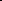   2. Утвердить:2.1. Положение о муниципальной межведомственной рабочей группе по внедрению системы персонифицированного финансирования дополнительного образования детей в Яльчикском районе (приложение 1).2.2. Состав муниципальной межведомственной рабочей группы по внедрению системы персонифицированного финансирования дополнительного образования детей в Яльчикском районе (приложение 2).3. Разместить настоящее постановление на сайте администрации Яльчикского района  Чувашской Республики.4. Контроль за исполнением настоящего постановления возложить на первого заместителя главы администрации – начальника отдела образования и молодежной политики администрации Яльчикского района Левого Л.В.Глава администрацииЯльчикского района                                                                                            Н.П.Миллин  Приложение № 1                                                                                к постановлению администрации                                                                                                                  Яльчикского района                                                                                                            Чувашской Республикиот__________ №____.Положение о муниципальной межведомственной рабочей группе по внедрению  системы персонифицированного финансирования дополнительного	образования детей в Яльчикском районе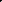 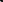 Общие положенияМуниципальная межведомственная рабочая группа по внедрению системы персонифицированного финансирования дополнительного образования детей в Яльчикском районе (далее — рабочая группа) является коллегиальным совещательным органом, созданным в соответствии с паспортом регионального проекта «Успех каждого ребенка», утвержденного Распоряжением Кабинета Министров Чувашской Республики от 26.10.2018  № 797.Основной целью деятельности рабочей группы является осуществление внедрения системы персонифицированного финансирования дополнительного образования детей в Яльчикском районе, организация взаимодействия органов администрации Яльчикского района с органами исполнительной власти  Чувашской Республики и муниципальными учреждениями по внедрению системы персонифицированного финансирования дополнительного образования детей.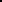 Рабочая группа осуществляет свою деятельность на общественных началах на основе добровольности, равноправия ее членов, коллективного и свободного обсуждения вопросов на принципах законности и гласности.Рабочая группа в своей деятельности руководствуется Конституцией Российской Федерации, федеральными законами, указами Президента Российской Федерации, постановлениями и распоряжениями Правительства Российской Федерации, нормативными правовыми актами  Чувашской Республики, Уставом Яльчиксого района  и настоящим Положением.Задачи и полномочия рабочей группыОсновными задачами рабочей группы являются:а)   решение вопросов, связанных с реализацией мероприятий, предусмотренных региональным проектом, в части внедрения персонифицированного финансирования дополнительного образования детей;б) обеспечение согласованных действий органов исполнительной власти области, органов администрации Яльчикского района (далее администрации), муниципальных учреждений по внедрению системы персонифицированного финансирования  дополнительного образования детей;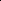 в) определение механизмов внедрения системы персонифицированного финансирования дополнительного образования детей;г) контроль за ходом выполнения мероприятий, предусмотренных региональным проектом, в части внедрения персонифицированного финансирования дополнительного образования детей.Для выполнения возложенных задач рабочая группа обладает следующими полномочиями:организует подготовку и рассмотрение проектов нормативных правовых актов, необходимых для внедрения системы персонифицированного финансирования дополнительного образования детей;рассматривает предложения по внедрению системы персонифицированного финансирования дополнительного образования детей;утверждает основные муниципальные мероприятия по внедрению системы персонифицированного финансирования дополнительного образования детей;обеспечивает проведение анализа практики внедрения системы персонифицированного финансирования дополнительного образования детей.Права рабочей группыРабочая группа в соответствии с возложенными на нее задачами имеет Право:принимать в пределах своей компетенции решения, направленные на внедрение системы персонифицированного финансирования дополнительного образования детей;запрашивать, получать и анализировать материалы, сведения и документы от органов исполнительной власти области, органов местного  самоуправления, учреждений и организаций, касающиеся вопросов внедрения системы персонифицированного финансирования дополнительного образования детей;приглашать на заседания рабочей группы должностных лиц администрации муниципального образования, привлекать экспертов и (или) специалистов для получения разъяснений, консультаций, информации, заключений и иных сведений;освещать в средствах массовой информации ход внедрения системы персонифицированного финансирования дополнительного образования детей;осуществлять иные действия, необходимые для принятия мотивированного и обоснованного решения по вопросам, входящим в полномочия рабочей группы.Состав и порядок работы рабочей группыРабочая группа формируется в составе руководителя, заместителя руководителя, секретаря и постоянных членов рабочей группы.Персональный состав рабочей группы с одновременным назначением его руководителя, заместителя руководителя, секретаря утверждается постановлением администрации Яльчикского района.Рабочая группа осуществляет свою деятельность в форме заседаний, которые проводятся в соответствии с планом работы рабочей группы, утверждаемым руководителем рабочей группы, и (или) по мере поступления предложений от органов исполнительной власти Чувашской Республики, администрации Яльчикского района, муниципальных учреждений, организаций, участвующих во внедрении системы персонифицированного финансирования дополнительного образования детей.Возглавляет рабочую группу и осуществляет руководство ее работой руководитель рабочей группы.В период отсутствия руководителя рабочей группы либо по согласованию с ним осуществляет руководство деятельностью рабочей группы и ведет ее заседание заместитель руководителя рабочей группы.Члены рабочей группы принимают личное участие в заседаниях или направляют уполномоченных ими лиц.О месте, дате и времени заседания члены рабочей группы уведомляются секретарем не позднее чем за 5 дней до начала его работы.Заседание рабочей группы считается правомочным, если на нем присутствуют не менее половины от общего числа рабочей группы.Решения рабочей группы принимаются простым большинством голосов присутствующих на заседании членов рабочей группы. В случае равенства голосов решающим является голос ведущего заседание. В случае  несогласия с принятым решением члены рабочей группы вправе выразить свое особое мнение в письменной форме, которое приобщается к протоколу заседания. Решения рабочей группы в течение 5 рабочих дней оформляются протоколом. который подписывается руководителем и секретарем рабочей группы в течение 2 рабочих дней.Секретарь рабочей группы в течение 5 рабочих дней после подписания протокола осуществляет его рассылку членам рабочей группы.Решения рабочей группы могут служить основанием для подготовки нормативных правовых актов Яльчикского района по вопросам внедрения системы персонифицированного финансирования дополнительного образования детей.Обязанности рабочей группыРуководитель рабочей группы:планирует, организует, руководит деятельностью рабочей группы и распределяет обязанности между ее членами;ведет заседания рабочей группы;определяет дату проведения очередных и внеочередных заседаний рабочей группы;утверждает повестку дня заседания рабочей группы;подписывает протокол заседания рабочей группы;контролирует исполнение принятых рабочей группой решений;совершает иные действия по организации и обеспечению деятельности рабочей группы.Делопроизводство рабочей группы организуется и ведется секретарем. Секретарь рабочей группы:осуществляет свою деятельность под началом руководителя рабочей группы;обеспечивает организационную подготовку проведения заседания рабочей группы;обеспечивает подготовку материалов для рассмотрения на заседании рабочей группы;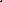 извещает членов рабочей группы о дате, времени, месте проведения заседания и его повестке дня, обеспечивает их необходимыми материалами;ведет и оформляет протокол заседания рабочей группы.Члены рабочей группы:участвуют в заседаниях рабочей группы, а в случае невозможности участия заблаговременно извещают об этом руководителя рабочей группы;обладают равными правами при обсуждении рассматриваемых на заседаниях вопросов и голосовании при принятии решений;обязаны объективно и всесторонне изучить вопросы при принятии решений.Ответственность членов рабочей группыРуководитель рабочей группы несет персональную ответственность за организацию деятельности рабочей группы и выполнение возложенных на него задач.Ответственность за оформление и хранение документов рабочей  группы возлагается на секретаря рабочей группы.Члены рабочей группы несут ответственность за действия (бездействие) и принятые решения согласно действующему законодательству.Приложение № 2                                                                                к постановлению администрации                                                                                                                  Яльчикского района                                                                                                            Чувашской Республикиот__________ №____.Состав муниципальной межведомственной рабочей группы по внедрению системы персонифицированного финансирования дополнительного образования детей в Яльчикском районе	  Чӑваш РеспубликиЕлчӗк районӗЕлчӗк районадминистрацийӗЙЫШӐНУ2019 ҫ. апрелӗн02-мӗшӗ №220   Елчӗк ялӗ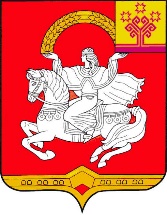 Чувашская  РеспубликаЯльчикский районАдминистрацияЯльчикского районаПОСТАНОВЛЕНИЕ«02» апреля 2019 г. №220  село ЯльчикиФИО	ДолжностьФИО	Должность1.Левый Леонард Васильевичпервый заместитель главы администрации – начальник отдела образования и молодежной политики администрации Яльчикского района, руководитель рабочей группы2.Чернова Марина Александровнастарший методист информационно-методического центра отдела образования и молодежной политики администрации Яльчикского района, заместитель руководителя рабочей группы (по согласованию)3.Ефимова Людмила Васильевнастарший методист информационно-методического центра отдела образования и молодежной политики администрации Яльчикского района, секретарь рабочей группы (по согласованию)4.Теллина Ирина Николаевнаначальник финансового отдела администрации Яльчикского района 5.Патшина Елена Николаевнаглавный экономист МКУ «Центр финансового и ресурснового обеспечения администрации Яльчикского района» (по согласованию)6.Смирнова Эльвира Ильиничнадиректор Муниципального бюджетного учреждения дополнительного образования «Дом детского и юношеского творчества Яльчикского района Чувашской Республики» (по согласованию)7.Князева Зарема Олеговнаначальник отдела  культуры и информационного обеспечения администрации Яльчикского района.8.Портнова Елена Николаевназаместитель директора по учебно-спортивной работе МАУ ДО «ДЮСШ им. А.В. Игнатьева «Улап» Яльчикского района Чувашской Республики» (по согласованию).